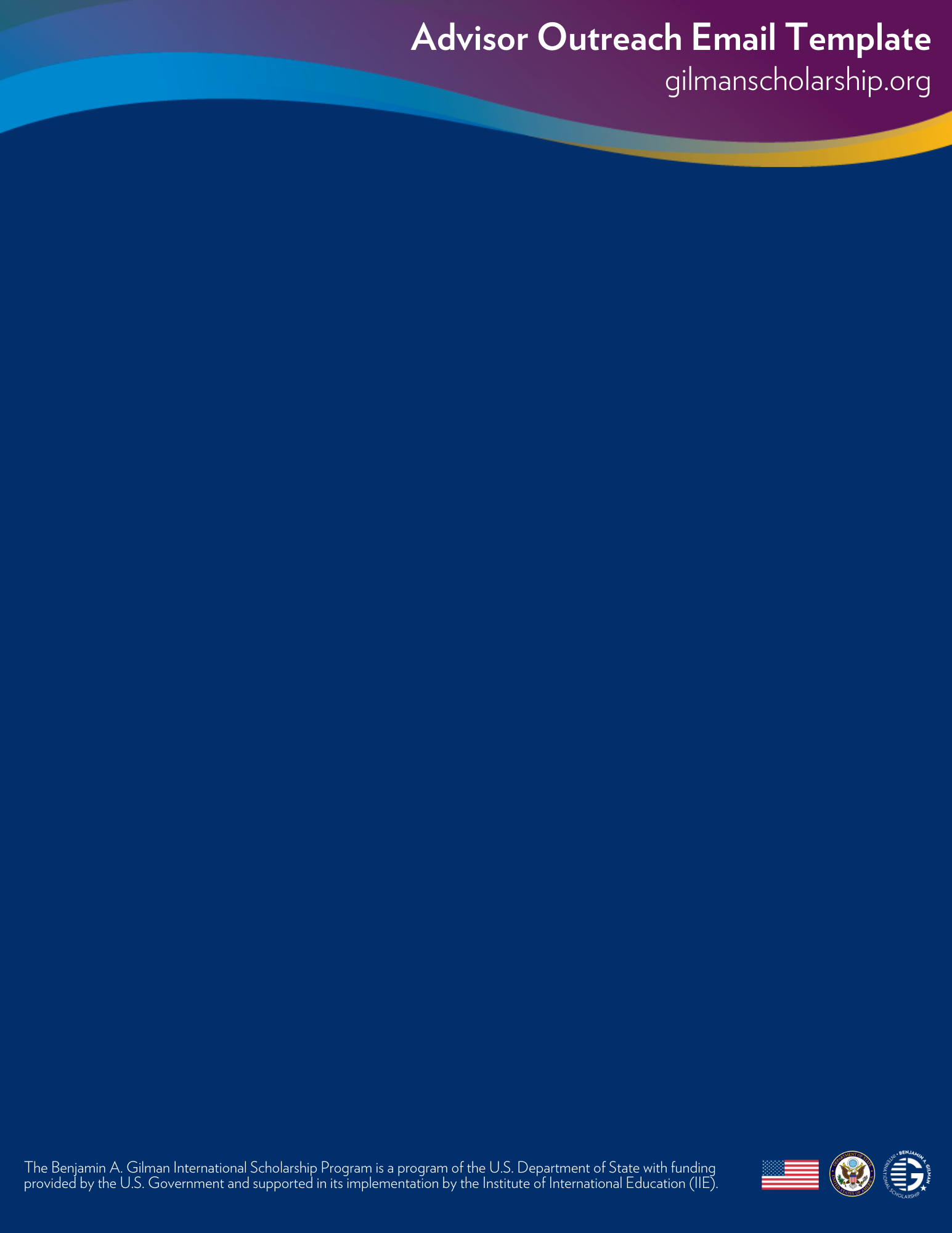 Dear Student:Through a careful screening of our current student population, you have been identified as a potential Gilman Scholarship applicant. The U.S. Department of State’s Gilman Scholarship is an undergraduate scholarship program for U.S. citizens of limited financial means to enable them to study or intern abroad. The program provides awards of up to $5,000 for students who are U.S. citizens, Federal Pell Grant recipients, and studying at undergraduate level at a two or four-year institution. Receiving this scholarship will make you a more competitive candidate for jobs, other scholarships, and admission to graduate programs. For more information, please attend _______ or contact our office at ____.Dear Student: Thank you for your interest in applying for the U.S. Department of State’s Gilman Scholarship  for your future term abroad. If you have not already, please create your account to get started on your application. Keep in mind the eligibility requirements as you are choosing your abroad program and filling out the application. Application and Essay TipsRead through the selection criteria, so you know what the Gilman Program is looking for in an application.Be sure to answer the essay prompts clearly and in narrative form.Take a look at Gilman’s application tips for helpful advice and reminders.For more information, please contact our office at _______ or contact the Gilman Program directly at Gilman@iie.org. Dear Colleague:As we continue to serve students who are interested in studying or interning abroad, I would like to call your attention to the U.S. Department of State’s Gilman Scholarship which provides awards of up to $5,000 for American undergraduate students to study or intern abroad. This scholarship is open to eligible students enrolled at our institution who receive the Federal Pell Grant. If you are working with any eligible students, please inform them of this scholarship opportunity and feel free to pass along my contact information.